                                                                           ПРОЕКТ                                                                                             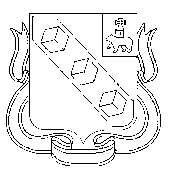 БЕРЕЗНИКОВСКАЯ ГОРОДСКАЯ ДУМА ПЕРМСКОГО КРАЯVI СОЗЫВРЕШЕНИЕ №                                                    Дата принятияВ целях актуализации муниципального правового акта Березниковской городской Думы, в соответствии с Законом Пермского края от 21 июня 2018 г. № 252-ПК «О преобразовании поселений, входящих в состав Усольского муниципального района, путем объединения с муниципальным образованием «Город Березники»Березниковская городская Дума РЕШАЕТ:1.Внести в решение Березниковской городской Думы от 28 марта 2018 г. № 371 «Об утверждении Положения об организации транспортного обслуживания населения автомобильным транспортом и городским наземным электрическим пассажирским транспортом на муниципальных маршрутах регулярных перевозок города Березники» (далее – Решение) следующие изменения:1.1.в наименовании слова «города Березники» заменить словами «муниципального образования «Город Березники»;1.2.в преамбуле слова «в городе Березники» заменить словами «в муниципальном образовании «Город Березники»;1.3.в пункте 1 слова «города Березники» заменить словами «муниципального образования «Город Березники»;1.4.в наименовании Положения об организации транспортного обслуживания населения автомобильным транспортом и городским наземным электрическим пассажирским транспортом на муниципальных маршрутах регулярных перевозок города Березники, утвержденного Решением, слова «города Березники» заменить словами «муниципального образования «Город Березники»;1.5.внести в Положение об организации транспортного обслуживания населения автомобильным транспортом и городским наземным электрическим пассажирским транспортом на муниципальных маршрутах регулярных перевозок муниципального образования «Город Березники», утвержденное Решением, изменения согласно приложению к настоящему решению.2.Официально опубликовать настоящее решение в официальном печатном издании – газете «Два берега Камы» и разместить его полный текст, состоящий из настоящего решения и приложения, указанного в подпункте 1.5 пункта 1 настоящего решения, на Официальном портале правовой информации города Березники в информационно-телекоммуникационной сети «Интернет».3.Настоящее решение вступает в силу со дня, следующего за днем его официального опубликования в официальном печатном издании.Приложение к решениюБерезниковской  городской ДумыотИЗМЕНЕНИЯ, которые вносятся в Положение об организации транспортного обслуживания населения автомобильным транспортом и городским наземным электрическим пассажирским транспортом на муниципальных маршрутах регулярных перевозок муниципального образования «Город Березники», утвержденное решением Березниковской городской Думы от 28.03.2018 № 371 1.В разделе I:1.1.в пункте 1.1. слова «город Березники» в соответствующем падеже заменить словами «муниципальное образование «Город Березники» в соответствующем падеже;1.2.в пункте 1.3:1.2.1.в абзаце первом слова «города Березники» заменить словами «муниципального образования «Город Березники»;1.2.2.в абзаце втором слова «городе Березники» заменить словами «муниципальном образовании «Город Березники»;1.2.3.в абзаце третьем слова «города Березники» заменить словами «муниципального образования «Город Березники»;1.2.4.в абзаце шестом слова «города Березники» заменить словами «муниципального образования «Город Березники»; 1.3.пункт 1.4 изложить в следующей редакции: «1.4.В настоящем Положении под Уполномоченным органом понимается орган, уполномоченный на осуществление функций по организации регулярных перевозок на территории муниципального образования «Город Березники» - Управление городского хозяйства администрации города.Иные понятия, применяемые в настоящем Порядке, используются в значениях, определенных федеральными законами от 05 апреля 2013 г. № 44-ФЗ «О контрактной системе в сфере закупок товаров, работ, услуг для обеспечения государственных и муниципальных нужд», от 13 июля 2015 г. № 220-ФЗ «Об организации регулярных перевозок пассажиров и багажа автомобильным транспортом и городским наземным электрическим транспортом в Российской Федерации и о внесении изменений в отдельные законодательные акты Российской Федерации» (далее - Федеральный закон № 220-ФЗ), от 08 ноября 2007 г. № 259-ФЗ «Устав автомобильного транспорта и городского наземного электрического транспорта», и принятыми в соответствии с ним Правилами перевозок пассажиров и багажа автомобильным транспортом и городским наземным электрическим транспортом, утвержденными Постановлением Правительства Российской Федерации от 14 февраля 2009 г. № 112.». 2.В разделе II:2.1.пункт 2.1 изложить в следующей редакции: «2.1. Организация перевозок на муниципальных маршрутах регулярных перевозок осуществляется в соответствии с порядком установления, изменения и отмены муниципальных маршрутов регулярных перевозок муниципального образования «Город Березники», утвержденным муниципальным правовым актом Администрации города Березники.»;2.2.в пункте 2.2 слова «реестры муниципальных маршрутов регулярных перевозок» заменить словами «реестр маршрутов регулярных перевозок муниципального образования «Город Березники» (далее - Реестр), размещенный на официальном сайте Администрации города Березники в информационно-телекоммуникационной сети «Интернет».»;2.3. пункт 2.3 изложить в следующей редакции: «2.3.Перевозки пассажиров и багажа на муниципальных маршрутах регулярных перевозок осуществляются полностью укомплектованным, технически исправным, отвечающим санитарным нормам подвижным составом с обеспечением безопасности обслуживания пассажиров.»;2.4.пункт 2.4 изложить в следующей редакции: «2.4.Оценка соответствия дорожных условий требованиям безопасности движения на муниципальных маршрутах регулярных перевозок осуществляется комиссией по обследованию автомобильных дорог местного значения и дорожных условий на маршрутах регулярных перевозок пассажиров автомобильным транспортом и  городским наземным электрическим транспортом (далее – комиссия).Количественный и персональный состав комиссии, положение о ее работе утверждаются муниципальным правовым актом Администрации города Березники».»; 3.В разделе III:3.1.пункт 3.1 изложить в следующей редакции: «3.1.Осуществление регулярных перевозок на муниципальных маршрутах регулярных перевозок по регулируемым тарифам обеспечивается посредством заключения Уполномоченным органом либо иным муниципальным заказчиком муниципальных контрактов в порядке, установленном действующим законодательством Российской Федерации в сфере закупок товаров, работ, услуг для обеспечения муниципальных нужд. Закупки товаров, работ, услуг для обеспечения осуществления  регулярных перевозок на муниципальных маршрутах регулярных перевозок по регулируемым тарифам должны осуществляться с учетом перечня мероприятий по организации регулярных перевозок на муниципальных маршрутах регулярных перевозок, установленных  Документом планирования регулярных перевозок по муниципальным маршрутам регулярных перевозок пассажиров и багажа автомобильным транспортом и городским наземным электрическим транспортом муниципального образования «Город Березники», утвержденным муниципальным правовым актом Администрации города Березники.».4. В разделе IV:4.1. пункт 4.4 изложить в следующей редакции: «4.4.Требования к юридическим лицам, индивидуальным предпринимателям, участникам договора простого товарищества, осуществляющим перевозки на муниципальных маршрутах регулярных перевозок по нерегулируемым тарифам:4.4.1.не превышать максимального количества транспортных средств различных классов, которое разрешается одновременно использовать для перевозок по маршруту регулярных перевозок в соответствии с установленным расписанием;  4.4.2. не превышать максимально допустимое соотношение – 5% между количеством рейсов, не выполненных в течение одного квартала, и количеством рейсов, предусмотренных для выполнения в течение данного квартала установленным расписанием.Рейс считается невыполненным при опоздании транспортного средства более чем на 10 минут либо при отправлении транспортного средства раньше утвержденного расписания.  К невыполненным не относятся рейсы, не выполненные вследствие дорожно-транспортных происшествий, произошедших по вине иных участников дорожного движения, снижения скорости движения транспортных средств, вызванного неблагоприятными погодными условиями или образовавшимися заторами на автомобильных дорогах, рейсы, не учтенные вследствие технических сбоев в информационной системе навигации, а также рейсы, не выполненные вследствие иных обстоятельств, предусмотренных нормативными правовыми актами Российской Федерации, нормативными правовыми актами Пермского края и (или) муниципальными правовыми актами органов местного самоуправления муниципального образования «Город Березники»;4.4.3.обеспечить передачу в региональную информационную систему навигации Пермского края информации о месте нахождения транспортных средств, используемых для осуществления регулярных перевозок;4.4.4.обеспечить исправную работу установленных в транспортном средстве оборудования для перевозок пассажиров из числа инвалидов, системы контроля температуры воздуха, электронного информационного табло,  оборудования для безналичной оплаты проезда;4.4.5. информировать Уполномоченный орган об изменении тарифов на перевозки на муниципальных маршрутах регулярных перевозок не менее чем за 90 календарных дней до предполагаемого изменения тарифов».5. Раздел V изложить в следующей редакции: «V.Осуществление контроля выполнения регулярных перевозок на муниципальных маршрутах5.1. Обеспечение соблюдения перевозчиками условий выполнения регулярных перевозок на муниципальных маршрутах по регулируемым и нерегулируемым тарифам (далее - условия выполнения регулярных перевозок) осуществляется Уполномоченным органом.5.2. Контроль соблюдения перевозчиками условий выполнения регулярных перевозок на муниципальных маршрутах по регулируемым и нерегулируемым тарифам включает проверки:5.2.1.соблюдения установленных муниципальным контрактом условий регулярных перевозок на муниципальных маршрутах и требований к осуществлению перевозок по нерегулируемым тарифам;5.2.2.соответствия транспортных средств на муниципальных маршрутах условиям муниципального контракта, требованиям к осуществлению перевозок по нерегулируемым тарифам, установленным действующим законодательством Российской Федерации и муниципальными правовыми актами органов местного самоуправления муниципального образования «Город Березники»; 5.2.3.соблюдения утвержденного расписания движения;5.2.4.соблюдения установленного маршрута движения.5.3.При нарушении перевозчиком условий выполнения регулярных перевозок Уполномоченный орган:5.3.1.применяет к перевозчику меры ответственности, предусмотренные муниципальным контрактом и действующим законодательством Российской Федерации, а также отказывается от исполнения муниципального контракта в одностороннем порядке при наличии оснований, установленных в муниципальном контракте;5.3.2.обращается в суд с заявлением о прекращении действия свидетельства об осуществлении перевозок по муниципальному маршруту при наступлении обстоятельств, предусмотренных Федеральным законом № 220-ФЗ.».…………О внесении изменений в решение Березниковской городской Думы от 28.03.2018 № 371 «Об утверждении Положения об организации транспортного обслуживания населения автомобильным транспортом и городским наземным электрическим пассажирским транспортом на муниципальных маршрутах регулярных перевозок города Березники»Глава города Березники –глава администрации города БерезникиС.П.ДьяковПредседательБерезниковской  городской  ДумыЭ.В.Смирнов